Об отчете председателя Ревизионной комиссии сельского поселения Октябрьский сельсовет муниципального района Стерлитамакский район Республики Башкортостан о деятельности ревизионной комиссииза 2013 год.Заслушав отчет председателя ревизионной комиссии сельского поселения Октябрьский сельсовет муниципального района Стерлитамакский район Республики Башкортостан Хисматуллиной Л.Р. о деятельности ревизионной комиссии за 2013 год, в соответствии с частью 7.4 статьи 7 Положения о ревизионной комиссии сельского поселения Октябрьский сельсовет муниципального района Стерлитамакский район Республики Башкортостан, Совет сельского поселения Октябрьский сельсовет муниципального района Стерлитамакский район Республики БашкортостанРЕШИЛ:1. Утвердить отчет председателя ревизионной комиссии сельского поселения Октябрьский сельсовет муниципального района Стерлитамакский район Республики Башкортостан Хисматуллиной Л.Р. о деятельности ревизионной комиссии за 2013 год (приложение 1).2. Решение опубликовать на стенде в здании администрации сельского поселения Октябрьский сельсовет муниципального района Стерлитамакский район Республики Башкортостан и разместить в информационно - телекоммуникационной сети «Интернет» на официальном сайте сельского поселения.Глава сельского поселения Октябрьский сельсоветмуниципального района Стерлитамакский район Республики Башкортостан                                           Г.Я. Гафиевас. Октябрьское № 33-148От 25.02.2014 г.                                                                                  УТВЕРЖДЕНрешением Совета сельского поселения Октябрьский сельсовет муниципального района Стерлитамакский район Республики Башкортостанот 25 февраля 2014 года № 33-148ОТЧЕТ О деятельности ревизионной комиссии сельского поселения Октябрьский сельсовет муниципального района Стерлитамакский район Республики Башкортостан за 2013 годОтчет о деятельности ревизионной комиссии сельского поселения Октябрьский сельсовет муниципального района Стерлитамакский район Республики Башкортостан за 2013 год (далее по тексту – ревизионная комиссия) подготовлен в соответствии с Бюджетным кодексом Российской Федерации.Ревизионная комиссия является органом муниципального контроля сельского поселения Октябрьский сельсовет муниципального района Стерлитамакский район Республики Башкортостан  (далее по тексту – СП Октябрьский сельсовет)  и осуществляет свою деятельность в соответствии с Конституцией Российской Федерации, Федеральным законом от 6 октября 2003 года №131-ФЗ «Об общих принципах организации местного самоуправления в Российской Федерации», Бюджетным кодексом Российской Федерации,  другими федеральными законами и иными нормативными правовыми актами Российской Федерации и Республики Башкортостан, Положением о ревизионной комиссии сельского поселения Октябрьский сельсовет муниципального района Стерлитамакский район Республики Башкортостан.В своей деятельности ревизионная комиссия основывается на принципах законности, объективности, эффективности, независимости и гласности.Основными задачами ревизионной комиссии по осуществлению муниципального контроля, в 2013 году являлись:1) контроль за исполнением бюджета;2) экспертиза проекта бюджета  на 2013 год и на плановый период 2014-2015 гг.,3) внешняя проверка годового  отчета об исполнении бюджета,4) контроль за законностью, результативностью использования средств бюджета,5) контроль за соблюдением установленного порядка управления и распоряжения имуществом, находящимся в муниципальной собственности.Ревизионной комиссией в 2013 году проведены следующие контрольные мероприятия:Таким образом, ревизионной комиссией в 2013 году проведено 3 мероприятия. Всего по результатам контрольных мероприятий, проведенных за 2013 год, ревизионной комиссией составлено 2  заключения, 1 аналитическая  записка.1. Внешняя проверка годового отчета об исполнении бюджета за 2013 годВ  соответствии со статьей 264.4. Бюджетного кодекса Российской Федерации в 2013 году ревизионной комиссией в рамках внешней проверки годового отчета об исполнении бюджета СП Октябрьский сельсовет за 2013 год была проведена внешняя проверка бюджетной отчетности главного распорядителя (получателя) средств бюджета СП Октябрьский сельсовет. Таким образом, по результатам контрольных мероприятий ревизионной комиссией было составлено: - 1 заключений по результатам внешней проверки годового  отчета  об исполнении бюджета, которое  было  направлено на рассмотрение главе сельского поселения Октябрьский сельсовет.По результатам внешней проверки годового отчета  об исполнении бюджета  СП Октябрьский сельсовет ревизионной комиссией было рекомендовано привести бюджетную отчетность, а также проекты решений в соответствие с действующим законодательством.- на 2013 год был запланирован максимально сбалансированный бюджет (объем расходов соответствует объему доходов бюджета).- бюджет СП Октябрьский сельсовет на 2013 год и на плановый период сформирован с превышением расходов над доходами (дефицитом),- наибольший объем поступлений по доходам на 2013 год и на плановый период по проекту бюджета приходится на налоговые доходы в основном за счет поступлений за аренду земли.В целом Совету сельского поселения Октябрьский сельсовет  было рекомендовано рассмотреть и утвердить отчет об исполнении бюджета  за 2013 год.2. Анализ проектов решений о внесении изменений в решение Совета СП Октябрьский сельсовет  о бюджете на 2013 год и на плановый периодВ течение 2013 года ревизионная комиссия проводился анализ проектов решений о внесении изменений в решение о бюджете сельского поселения Октябрьский сельсовет, по результатам которых отмечено:а) в решение о бюджете в течение года внесено 2 изменения, в результате планируемое поступление доходов увеличилось по сравнению с первоначально утвержденным планом на 3308 тысяч рублей (192,6%) и соответственно планируемые расходы увеличились на 3416,1 тысяч рублей (186,5%);б) результаты мониторинга изменений показателей бюджета свидетельствуют, что по-прежнему, основным доходным источником является плата аренды за землю (38 % в планируемых доходах бюджета), а основная часть расходов бюджета планируется по расходам, направленным на содержание котельной 46%;в) в целом исполнение бюджета за 2013 год планируется с превышением расходов над доходами (дефицитом);По итогам анализа ревизионной комиссией определено, что в целом проект решения соответствует требованиям бюджетного законодательства. 8. Экспертиза проекта  бюджета на 2014 год и на плановый период 2015-2016 гг. В 2013 году ревизионной комиссией по СП Октябрьский сельсовет в соответствии с Бюджетным кодексом Российской Федерации проведена экспертиза проекта  бюджета  на 2014 год и на плановый период 2015 -2016 гг., по результатам которой отмечено:1) прогноз социально-экономического развития и основные направления бюджетной и налоговой политики МО представлены с замечаниями, в результате ревизионной комиссией в заключении рекомендовано принять соответствующие меры по устранению отмеченных в заключениях замечаний;2) в целом формирование проекта осуществлялось в соответствии с положениями Бюджетного кодека Российской Федерации;- на 2014 год был запланирован максимально сбалансированный бюджет (объем расходов соответствует объему доходов бюджета).- бюджет СП Октябрьский сельсовет на 2014 год и на плановый период сформирован с превышением расходов над доходами (дефицитом),- наибольший объем поступлений по доходам на 2013 год и на плановый период по проекту бюджета приходится на налоговые доходы в основном за счет поступлений по налогу на доходы физических лиц,По результатам экспертизы проекта  бюджета  на 2014 и на плановый период ревизионной комиссией подготовлено  заключение, которое было направлено на рассмотрение Совета СП Октябрьский сельсовет.В целом ревизионной комиссией по результатам экспертизы проекта бюджета рекомендовано Совету СП Октябрьский сельсовет  рассмотреть и утвердить бюджет на 2014 и на плановый период 2015-2016 гг.Информация о деятельности ревизионной комиссии размещается на официальном сайте сельского поселения Октябрьский сельсовет. Председатель комиссии					Хисматуллина Л.Р.Башkортостан РеспубликаһыныңСтəрлетамаk районы муниципаль районының Октябрь ауыл советы ауыл биләмәһе Советы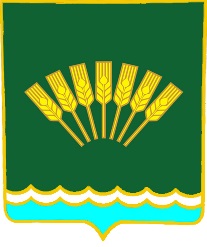 Совет сельского поселенияОктябрьский сельсоветмуниципального районаСтерлитамакский район Республики Башкортостан____________________________________________________________________        К А Р А Р                                                             Р Е Ш Е Н И Е____________________________________________________________________        К А Р А Р                                                             Р Е Ш Е Н И Е____________________________________________________________________        К А Р А Р                                                             Р Е Ш Е Н И Е№ п./п.Наименование контрольного мероприятияОбъект контрольного мероприятияКол-во контрольных мероприятийРезультаты контрольного мероприятия1.Внешняя проверка годового отчета об исполнении бюджета за 2013 годСП Октябрьский сельсовет1Заключение2.Анализ проектов решений о внесении изменений в решение совета СП Октябрьский сельсовет о бюджете на 2013 год и на плановый периодСП Октябрьский сельсовет1аналитическая записка3.Экспертиза проекта бюджета на 2014 год и на плановый период СП Октябрьский сельсовет1ЗаключениеИтого мероприятийИтого мероприятийИтого мероприятий3